Classical YogaTrefonen and Pant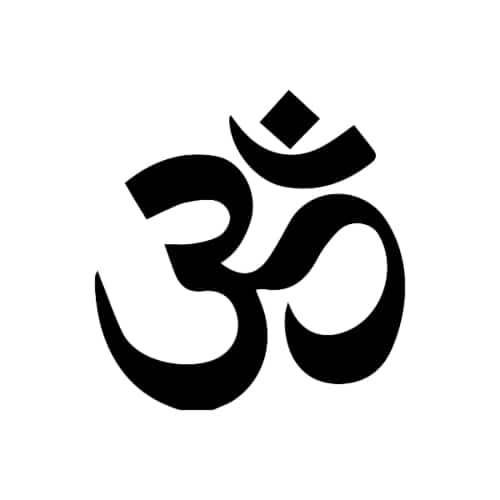 Monday Morning 10.30–12, Pant Memorial HallMonday Evening 7.30–9, Trefonen Village HallThursday Morning 10.30–12, Trefonen Village HallContact: ruthannclark@outlook.com / 07598 713047Everyone welcomePlease bring your own mat£5 per session